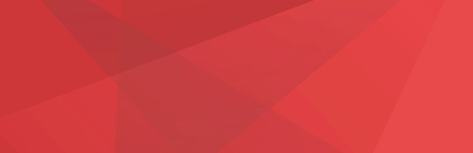 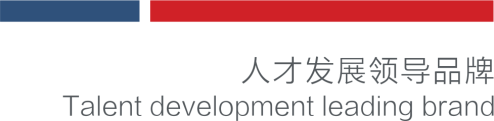 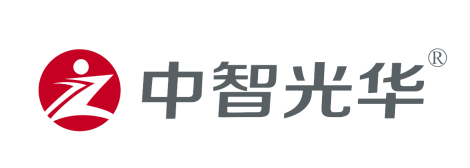 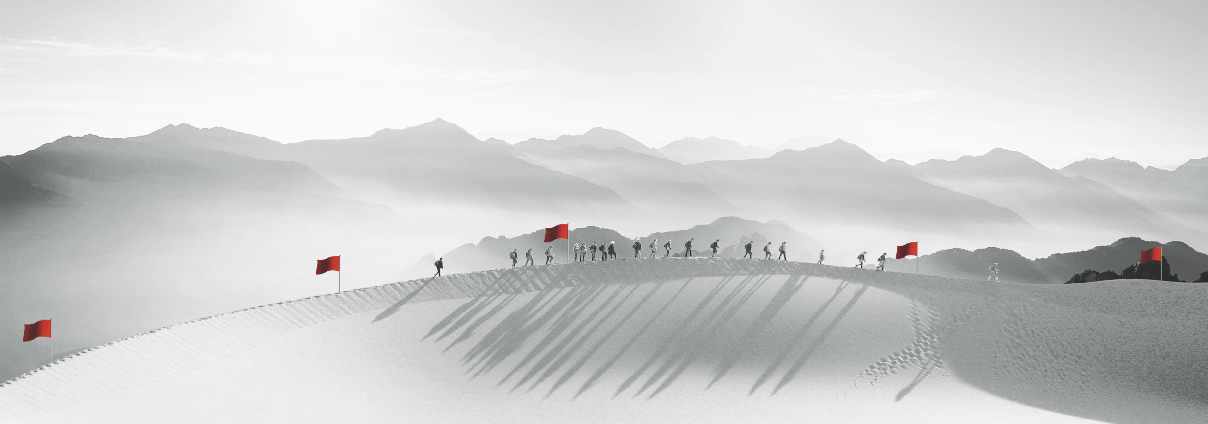 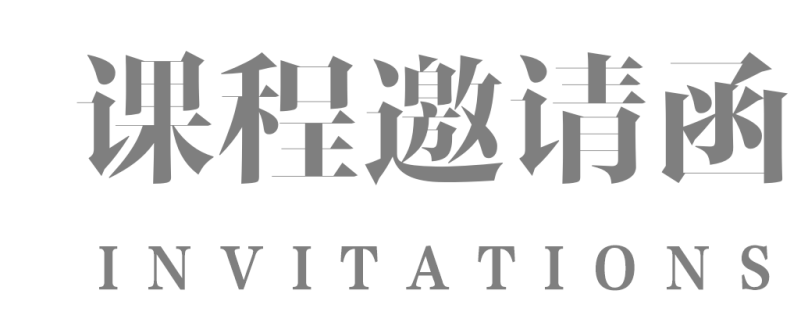 导论：关于微课• 学员作业：这是不是微课？• 关于微课的各种说法一、为什么需要微课？组织“轻学习”发展趋势及特点技术环境催生的“轻学习”的三种形态非线性学习：互联网时代的学习变迁急利主义：速学速用，速用速效培训换权：学员需要自主掌控学习进度及内容标准课程需要补充：微课永远替代不了面授，但面授需要微课补充二、微课开发设计的三大痛点好微课的“五好”标准：正确、完整、简洁、有趣、有用微课的内容与形式如何平衡：宝玉、美玉、璞玉、假玉贪：微课教学目标聚集的“牛眼法”嗔：微课的时长界定－为何一定是8分钟以内微课破题：四驱三核法痴：微课开发的内核是课程开发技术，而不是工具秀基于敏捷技术的SAM及AGILE模型介绍艾伦的CCAF及凯勒的ARCS模型运用微课开发的“七步成诗”流程分析三、微课呈现形式确定及利弊分析讨论：微课是为学员服务还是为知识点服务以终为始的课程形式确认静态图文类微课的应用环境及利弊分析ppt转屏、电脑录屏类微课的应用环境及利弊分析音频说课、h5课件类微课的应用环境及利弊分析情景视频、flash动画类微课的应用环境及利弊分析四、教学设计的核心策略：脚本撰写绩效支持类微课：快速任务分析法通用知识类微课：流程、要素法经验案例类微课：情境叙事串联法CCAF：微课的本质是以学员为中心的深层次互动情绪线：脚本撰写的底线刺激（四点三线巧布局）S-C-Q-A法：引人入胜的模型（情景、冲突、问题、答案）情景演绎法：用故事说话的脚本设计（赋予内容以画面感）蒙太奇手法：将归纳用到极至（对内容重新排序到达情绪“变化”刺激）复盘求真法：化冲突为力量设计（由负面到正面的正反例运用）课件实现的常工具运用：ppt转屏、录屏、视频等快速工具的使用五、微课包装推广微课麻辣烫：别忘了给微课一个好名称微课预告片设计及推广词撰写微课的满意度调查与修改微课迭代与版本更新结论：学员作业展示一人一课，代表展示，轮流点评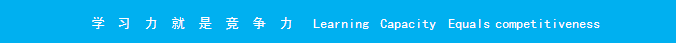 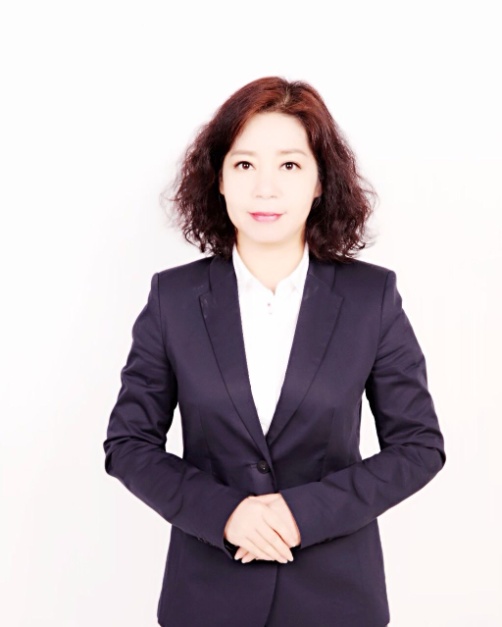 【行业经验】十三年培训管理及讲师培养专业经验，擅长企业培训体系规划与构建，专注课程开发与企业讲师培养，成功为多家金融企业和中外名企开发和优化课程，培养讲师近千名，并以此定制出适合企业的内训师培养方案。 结合教育学、心理学及国际培训前沿理论，采用体验式学习方式，授课生动幽默，极富亲和力，充分调动成人学习者的参与投入热情，引导学员积极思考，培养内在行动力量，主动寻求改变而获得解决问题的有效方法【服务客户】中铁四局、中国工商银行、中国农业银行、中国银行、广东发展银行、中信银行、浦发银行、平安银行、南京银行、广州商业银行、民生银行、齐商银行、中信证券、广发证券、国信证券、工银安盛、信诚人寿、中意人寿、中国人寿、鹏能投资控股、安利、美的、LG、百事、宝马、南车、富士康、合景地产、阿里巴巴、广州交投、邦德教育、喜威燃气、金发科技、万力集团、联瑞集团、内蒙古机场集团等知名企业，“首届中国企业微课大赛”担任大赛导师等。《TTT-微课开发与设计》报名表填好下表后邮箱至：                         联系方式：单位名称企业类型： □外资 □台资 □港资 □民营 □其它企业类型： □外资 □台资 □港资 □民营 □其它联 系 人公司地址联系电话E-mail参会人数人人参会费用￥_______元请将款项汇至指定帐号户  名：广州中智光华教育科技有限公司开户行：中国建设银行广州琶洲支行账  号：4400 1101 4740 5250 0736户  名：广州中智光华教育科技有限公司开户行：中国建设银行广州琶洲支行账  号：4400 1101 4740 5250 0736户  名：广州中智光华教育科技有限公司开户行：中国建设银行广州琶洲支行账  号：4400 1101 4740 5250 0736户  名：广州中智光华教育科技有限公司开户行：中国建设银行广州琶洲支行账  号：4400 1101 4740 5250 0736参会学员参会学员参会学员2018时代光华学习卡价格表2018时代光华学习卡价格表2018时代光华学习卡价格表2018时代光华学习卡价格表2018时代光华学习卡价格表会员系列类型价格(元)数量(张)平均价格（元/张）集团系列皇冠卡￥288，8002888100集团系列至尊卡￥158，8001324120集团系列翡翠卡￥118，800757157公司系列金钻卡￥94，800499190公司系列钻石卡￥70，800331214公司系列白金卡￥59，800249240团队系列金卡￥46，800170275团队系列银卡￥32，800100328说 明:成功购买时代光华学习卡的企业，即成为时代光华的VIP会员单位；时代光华学习卡会员均可参加广州、深圳、东莞、佛山、杭州五地课程；企业参加课程学习所产生的食宿、交通、差旅等费用自理；时代光华学习卡会员可免费参加时代光华沙龙活动；产品手册内公开课程项目均可匹配企业以内训学习形式另行采购；会员单位购买时代光华E-learning网络学习产品可享受优惠；学习卡使用所有解释权归中智光华教育集团所有。说 明:成功购买时代光华学习卡的企业，即成为时代光华的VIP会员单位；时代光华学习卡会员均可参加广州、深圳、东莞、佛山、杭州五地课程；企业参加课程学习所产生的食宿、交通、差旅等费用自理；时代光华学习卡会员可免费参加时代光华沙龙活动；产品手册内公开课程项目均可匹配企业以内训学习形式另行采购；会员单位购买时代光华E-learning网络学习产品可享受优惠；学习卡使用所有解释权归中智光华教育集团所有。说 明:成功购买时代光华学习卡的企业，即成为时代光华的VIP会员单位；时代光华学习卡会员均可参加广州、深圳、东莞、佛山、杭州五地课程；企业参加课程学习所产生的食宿、交通、差旅等费用自理；时代光华学习卡会员可免费参加时代光华沙龙活动；产品手册内公开课程项目均可匹配企业以内训学习形式另行采购；会员单位购买时代光华E-learning网络学习产品可享受优惠；学习卡使用所有解释权归中智光华教育集团所有。说 明:成功购买时代光华学习卡的企业，即成为时代光华的VIP会员单位；时代光华学习卡会员均可参加广州、深圳、东莞、佛山、杭州五地课程；企业参加课程学习所产生的食宿、交通、差旅等费用自理；时代光华学习卡会员可免费参加时代光华沙龙活动；产品手册内公开课程项目均可匹配企业以内训学习形式另行采购；会员单位购买时代光华E-learning网络学习产品可享受优惠；学习卡使用所有解释权归中智光华教育集团所有。说 明:成功购买时代光华学习卡的企业，即成为时代光华的VIP会员单位；时代光华学习卡会员均可参加广州、深圳、东莞、佛山、杭州五地课程；企业参加课程学习所产生的食宿、交通、差旅等费用自理；时代光华学习卡会员可免费参加时代光华沙龙活动；产品手册内公开课程项目均可匹配企业以内训学习形式另行采购；会员单位购买时代光华E-learning网络学习产品可享受优惠；学习卡使用所有解释权归中智光华教育集团所有。